Publicado en  el 01/09/2016 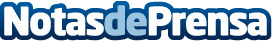 Samsung lanza su Samsung Gear S3 en la IFA de BerlínAsí, la potente empresa tecnológica lanza al mercado una de las innovaciones más importantes que se han producido durante la IFA: un smartwatch independienteDatos de contacto:Nota de prensa publicada en: https://www.notasdeprensa.es/samsung-lanza-su-samsung-gear-s3-en-la-ifa-de Categorias: Innovación Tecnológica http://www.notasdeprensa.es